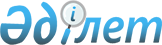 Об утверждении государственного образовательного заказа на дошкольное воспитание и обучение, размер подушевого финансирования и родительской платы
					
			Утративший силу
			
			
		
					Постановление акимата Толебийского района Южно-Казахстанской области от 30 апреля 2015 года № 210. Зарегистрировано Департаментом юстиции Южно-Казахстанской области 19 мая 2015 года № 3184. Утратило силу постановлением акимата Толебийского района Южно-Казахстанской области от 2 июня 2016 года № 198      Сноска. Утратило силу постановлением акимата Толебийского района Южно-Казахстанской области от 02.06.2016 № 198.

      В соответствии с пунктом 2 статьи 31 Закона Республики Казахстан от 23 января 2001 года "О местном государственном управлении и самоуправлении в Республике Казахстан", подпунктом 8-1) пункта 4 статьи 6 Закона Республики Казахстан от 27 июля 2007 года "Об образовании", акимат Толебийского района ПОСТАНОВЛЯЕТ:

      1. Утвердить государственный образовательный заказ на дошкольное воспитание и обучение, размер подушевого финансирования и родительской платы согласно приложениям 1, 2, 3 к настоящему постановлению.

      2. Контроль за исполнением настоящего постановления возложить на руководителя аппарата акима района С.Бекмурзаеву.

      3.Настоящее постановление вводится в действие по истечении десяти календарных дней после дня его первого официального опубликования.

 Государственный образовательный заказ на дошкольное воспитание и обучение      

      Примечание: Расходы на питание 1-го ребенка в месяц рассчитаны на 21 день.


					© 2012. РГП на ПХВ «Институт законодательства и правовой информации Республики Казахстан» Министерства юстиции Республики Казахстан
				
      Временно исполняющий
обязанности акима района

М.Пернебеков
Приложение 1 к постановлению
акимата Толебийского района
от 30 апреля 2015 года
№ 210№

Количество мест в дошкольных организациях

Из них

Из них

№

Количество мест в дошкольных организациях

за счет средств республиканского бюджета

за счет средств местного бюджета

1

5950

4577

1373

Приложение 2 к постановлению
акимата Толебийского района
от 30 апреля 2015 года
№ 210Средние расходы на одного воспитанника в месяц, тенге

Средние расходы на одного воспитанника в месяц, тенге

Средние расходы на одного воспитанника в месяц, тенге

Детский сад

Детский сад

Мини-центр при школе

18375,8

13500

6061

Приложение 3 к постановлению
акимата Толебийского района
от 30 апреля 2015 года
№ 210Итого

Расходы на питание одного ребенка в день (не более), тенге

Расходы на питание одного ребенка в месяц (не более), тенге

Итого

337,35

7084,35

